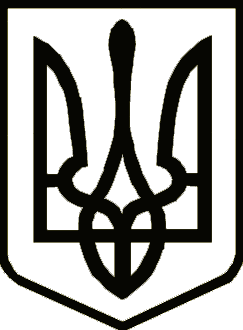 УкраїнаНОСІВСЬКА  МІСЬКА РАДА
Носівського району ЧЕРНІГІВСЬКОЇ  ОБЛАСТІПРОЕКТРІШЕННЯ(тридцять друга сесія сьомого скликання)18 січня  2018 року                         м.Носівка                                 №12/32/VІІПро внесення змін до рішення міської ради від 16 листопада 2017 року«Про обмеження руху транспортних засобів»	Відповідно до статті 26 Закону України «Про місцеве самоврядування в Україні», ст.6 Закону України «Про дорожній рух», розділу ІІІ Закону України «Про автомобільні дороги», враховуючи звернення громадян та з метою збереження асфальтового покриття доріг, міська рада  вирішила:Внести зміни в рішення міської ради від 16 листопада 2017 року «Про обмеження руху транспортних засобів», а саме:- п.1 даного рішення викласти в новій редакції: «Встановити обмеження руху  великовантажних транспортних засобів вагою на вісь понад 7т. або фактичною вагою більше 12 т. на дорогах місцевого значення по вулицях: Миру,  Ройченка, Гетьмана Мазепи, Привокзальній (від перехрестя з вулицею Вокзальна до початку вулиці Фурманова)  міста Носівки  та вулиці Шевченка в  селі Володькова Дівиця».  2. Контроль за виконанням даного  рішення покласти на комісію з питань житлово-комунального господарства, комунального майна,  благоустрою, архітектури, будівництва, транспорту, зв’язку та сфери послуг,   організацію виконання рішення – на заступника міського голови з питань житлово-комунального господарства Сичова О.В.Міський голова                                                                       В.М.Ігнатченко        